Zrób swój pierwszy projekt: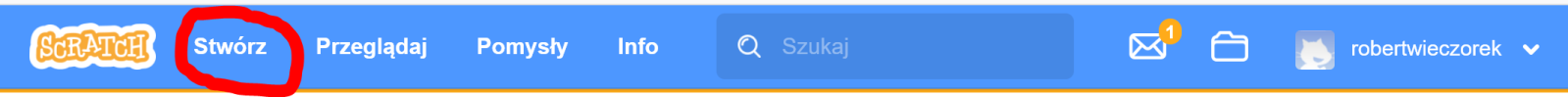 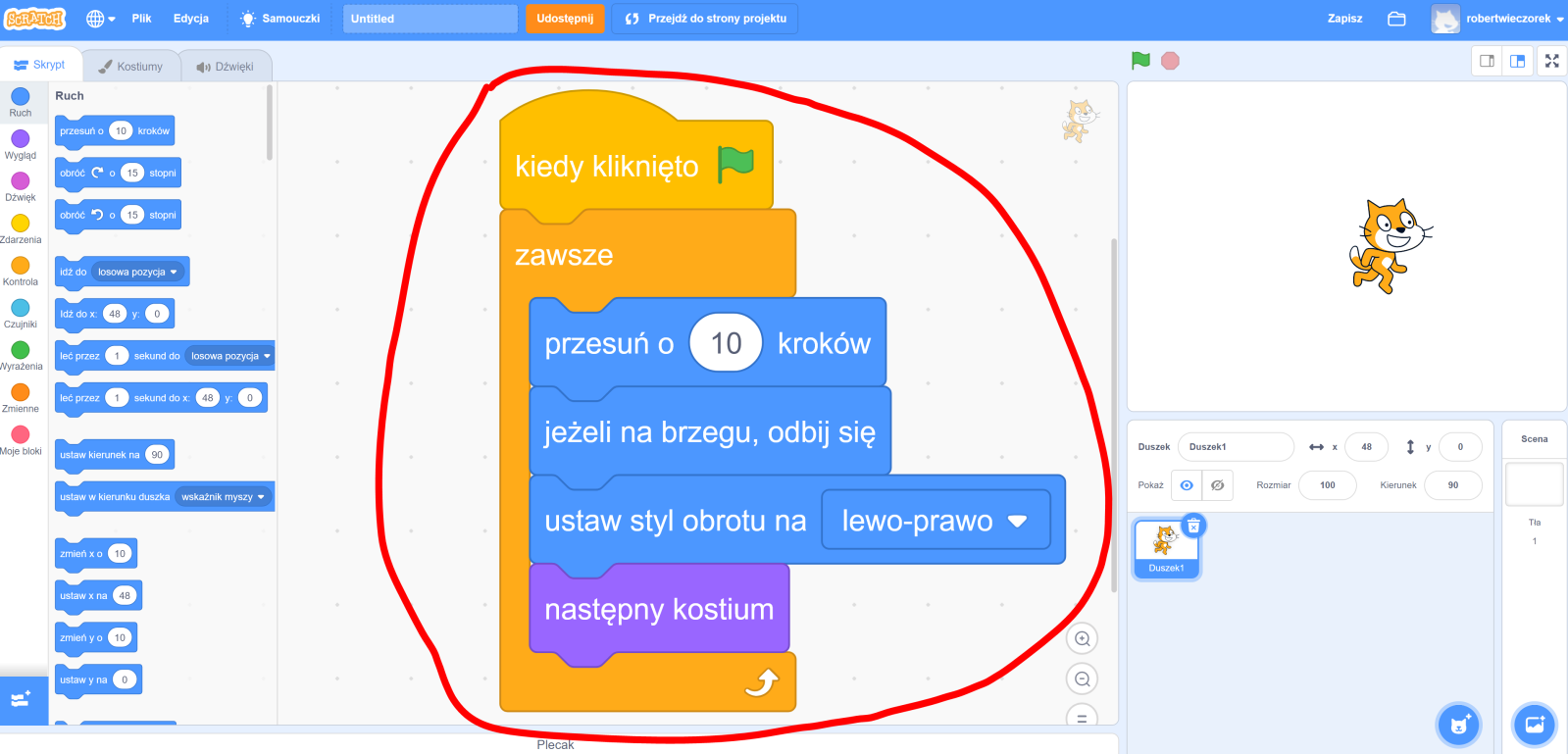 Jak udostępnić swoją pracę nauczycielowi1. Kliknij w przycisk udostępnij: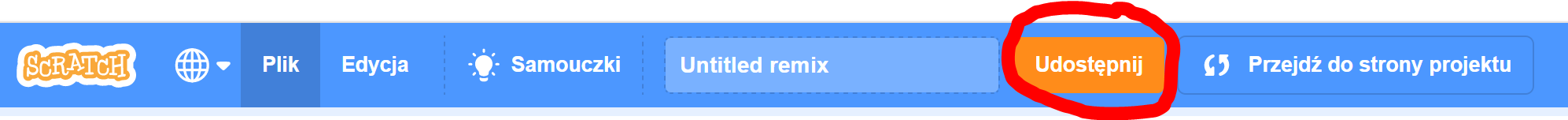 2. Skopiuj link do strony i wyślij go do nauczyciela (wklej go na czacie TEAMS)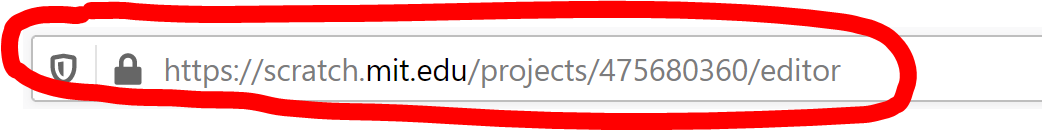 